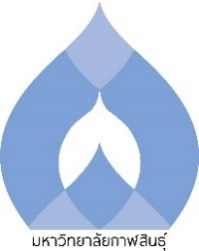 บัณฑิตศึกษา  คณะเทคโนโลยีการเกษตรมหาวิทยาลัยกาฬสินธุ์ แบบขออนุมัติชื่อเรื่องวิทยานิพนธ์ และแต่งตั้งคณะกรรมการควบคุมวิทยานิพนธ์.............................................ชื่อนักศึกษา …………………………………………… รหัสนักศึกษา ……………………………………………นักศึกษาหลักสูตรวิทยาศาสตรมหาบัณฑิต สาขาวิชา……………………………………………	 ภาคปกติ	 ภาคสมทบขออนุมัติชื่อเรื่องและแต่งตั้งคณะกรรมการควบคุมวิทยานิพนธ์1.  ชื่อเรื่อง (ภาษาไทย)	……………………………………………            (ภาษาอังกฤษ) ……………………………………………2.  คณะกรรมการควบคุมวิทยานิพนธ์ (พร้อมแนบประวัติคณะกรรมการควบคุมวิทยานิพนธ์)	2.1  ชื่อ ………………………………	นามสกุล ………………………………	วุฒิทางการศึกษาปริญญาเอก	      ตำแหน่งทางวิชาการ ………………………………	สังกัด สาขาวิชา…………………	เป็นอาจารย์ที่ปรึกษาวิทยานิพนธ์หลัก2.2  ชื่อ ………………………………	นามสกุล ……………………………… 	วุฒิทางการศึกษาปริญญาเอก	      ตำแหน่งทางวิชาการ ………………………………	สังกัด สาขาวิชา………………	เป็นอาจารย์ที่ปรึกษาวิทยานิพนธ์ร่วม2.3  ชื่อ ………………………………	นามสกุล ……………………………… 	วุฒิทางการศึกษาปริญญาเอก	      ตำแหน่งทางวิชาการ ………………………………	สังกัด สาขาวิชา………………	เป็นอาจารย์ที่ปรึกษาวิทยานิพนธ์ร่วมลงชื่อ......................................................................นักศึกษา          (………………………………)วันที่ ...... เดือน ........................... พ.ศ. ...............3.  ผู้รับเสนอ			ลงชื่อ....................................................................อาจารย์ที่ปรึกษาวิทยานิพนธ์หลัก			     	     (………………………………)			ลงชื่อ....................................................................อาจารย์ที่ปรึกษาวิทยานิพนธ์ร่วม			     	     (………………………………)			ลงชื่อ....................................................................อาจารย์ที่ปรึกษาวิทยานิพนธ์ร่วม			     	     (………………………………)4.  ความเห็นของประธานกรรมการบริหารหลักสูตร	  อนุมัติชื่อเรื่อง			  อนุมัติคณะกรรมการ	  ไม่อนุมัติ เนื่องจาก		  ประธาน. ..................   กรรมการคนที่..............................		  มีคุณวุฒิทางการศึกษาไม่เป็นไปตามเกณฑ์	   มีจำนวนนักศึกษาที่รับผิดชอบเกินเกณฑ์ที่กำหนดไว้	  	  อื่น ๆ (ระบุ).................................................................................................................................................ลงชื่อ.........................................................................ประธานกรรมการบริหารหลักสูตร(................................)วันที่...........เดือน.....................................พ.ศ..................5.  ความเห็นของงานบริการการศึกษาและวิจัย	 ควรอนุมัติ	 ไม่ควรอนุมัติ  เนื่องจาก............................................................................................................................................................................................................................................................................................................................................................................................................................................................................................................................................................................................................................................................    ลงชื่อ.........................................................................(...........................................................)รองคณบดี งานบริการการศึกษาและวิจัยวันที่...........เดือน.....................................พ.ศ..................6.  ความเห็นของคณบดี	 อนุมัติ	 ไม่อนุมัติ  เนื่องจาก............................................................................................................................................................................................................................................................................................................................................................................................................................................................................................................................................................................................................................................................    ลงชื่อ.........................................................................(............................................................)คณบดีคณะเทคโนโลยีการเกษตรวันที่...........เดือน.....................................พ.ศ..................